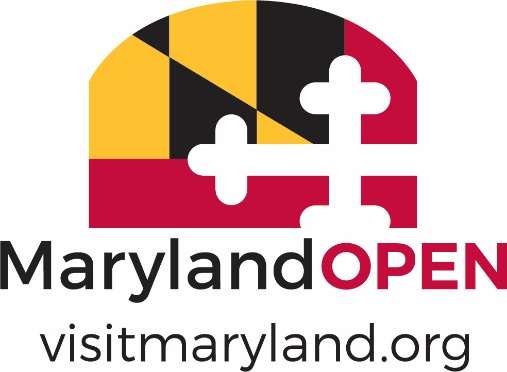 2021 MARYLAND TOURISM AWARDSMARKET EXPANSION NOMINATION FORM  Note:  Eligible nominations must successfully offer a Maryland tourism product into a wider section of an existing market, or into a new demographic or geographic market.  Nominee Information:Nominator Information (if different than above):NOTE:  Please limit the information provided per description to 200 words or less and include quantifiable results when applicable.International, out of state and/or targeted demographic (30%)Creativity of the program – 25%ROI (cost of program in relation to attendance/visitor spend) -  25%Revenue generated (20%)Nomination Name:Contact Name:                                                                                                                                              Mailing Address:	                                                                                                      City/State:						                                   Zip:                             Phone number:		E-mail:Name of Nominator:Organization:Mailing Address:City/State:						                                          Zip:                                                                          Phone  number:					Email: